BAŞLIKBirinci YAZAR1, İkinci YAZAR2*, Üçüncü YAZAR11 E-mail: birinciyazar@e-mail, ORCID Numarası (ID), üçüncüyazar@e-mail, ORCID Numarası (ID), Üniversite/Enstitü, Fakülte ve/veya Bölüm, Şehir, Ülke2 E-mail: ikinciyazar@e-mail, ORCID Numarası (ID), Üniversite/Enstitü, Fakülte ve/veya Bölüm, Şehir, Ülke*Sorumlu YazarÖzetAraştırmanın öne çıkan yeniliklerini ve esas bulgularını gösteren kısa bir özet olmalıdır. Özet, Türkçe dilinde ve italik olarak yazılmalı, 10 punto büyüklüğünde ve iki yana yaslı biçimde olmalıdır. Özet, yaklaşık olarak 100 ile 400 arası kelime içermelidir. En az 3, en fazla 5 adet anahtar kelimeler bulunmalıdır.Anahtar Kelimeler: Özet, Anahtar Kelime, Yazı TipiTITLE OF PAPER IN ENGLISHAbstractA short abstract indicating the novelty highlights and main findings of the work should be written. The abstract should be written in English Language and in italics, justified in 10 pt. The abstract should contain approximately 100-400 words. There should be at least 3, at most 5 keywords.Keywords: Abstract, Keyword, FontGİRİŞBu yıl yedincisi düzenlenecek olan Uluslararası Mobilya Kongresi’ne Nuh Naci Yazgan Üniversitesi, Güzel Sanatlar ve Tasarım Fakültesi, İç Mimarlık ve Çevre Tasarımı Bölümü ev sahipliği yapmaktadır. Kongre kapsamında belirlenen araştırma başlıkları, tasarım, teknoloji, ticaret ve sektörel yapı vb. gibi birçok güncel konuyu içermektedir. Kongre programının belirlenen tarihlerinde sunulacak olan bildiriler ile mobilya alanındaki son gelişmeler ve yeniliklerin araştırmacılara, meslektaşlara ve ilgili okuyuculara yayılması amaçlanmaktadır. Hem kuramsal hem de deneysel araştırmaların yer alacağı bu kongre, benzer çalışmaların yayılmasını teşvik etmek ve disiplinlerarası iş birliğini güçlendirmek niyetindedir. Yazarlara yardımcı olması amacıyla hazırlanan bu şablon kongrenin web sitesinden indirilebilir.Sayfa BiçimiAşağıda başlıklar halinde verilen bildiri yazım kurallarına uyulmalıdır. Doğrudan bu yazım formatı kullanılabilir veya formatın örnek bir word dosyasına yapıştırılması önerilir.   Sayfa DüzeniBildirinin yazım dili Türkçe ve İngilizce’dir. İngilizce yazım şablonu için ayrıca kongrenin web sitesini ziyaret edebilirsiniz. Bildirinin metin uzunluğu tablo, şekil ve kaynakça dâhil olmak üzere toplam 15 sayfayı aşmamalıdır. Türkçe bildiriler için imla kuralları ve noktalama işaretleri bakımından araştırma metninin zorunlu olduğu durumlar dışında Türk Dil Kurumu imla kılavuzu esas alınmalıdır.Kağıtların boyutu A4 (210 x 297 mm) olmalıdır. Kenar boşlukları üstten 25 mm, alttan 25 mm, soldan 20 mm ve sağdan 20 mm olmalıdır. Bildirinin başlık bölümü, sayfa genişliğindeki şekiller ve tablolar dışında, ana metin tek sutün halinde ve sayfanın iki yanına yaslı biçimde yazılmalıdır. Bildirinin İngilizce ve Türkçe özetleri, giriş başlığından itibaren tüm ana metin ve başlıklar 1 satır aralığında (satır aralığı seçeneklerinden tek yazan buton seçilmeli) yazılmalıdır. Paragraflar arası geçişlerde şablondaki gibi satır aralığı 10 nk olmalıdır. Tablo, şekil ve denklemlere sıra numarası verilmeli, tablo ve şekillere ait açıklamalar, tablolarda üst kısma; şekillerde ise hemen altına yazılmalıdır.Bildirinin Türkçe başlığı altında yer alan kısımda yazarların sadece adlarının baş harfleri, soyadlarının tamamı büyük harfle yazılmalıdır. Her yazarın tam adından hemen sonra virgül koyulmalı ve mevcut punto büyüklüğü kadar bir boşluk bırakılmalıdır. Yazarların e-posta adreslerinin hemen ardından orcid numaraları ve katılım gösterdiği kurum, üniversite/enstitü, fakülte ve/veya bölüm, şehir, ülke şeklinde sıralanmalıdır. Birden fazla yazar varsa e-posta adresleri ad sırasına göre verilmelidir. Başlıklar Tüm başlıklar Cambria yazı tipi ile yazılmalıdır. Bildirinin ana başlığı yukarıda gösterildiği gibi Türkçe ve İngilizce dilinde olmalı, 14 punto büyüklüğünde yazılmalı ve bold olmalı, kağıdın üst kısmında ortalanmalıdır. Giriş başlığı dahil olmak üzere takip eden diğer ana ve alt başlıklar, 12 punto büyüklüğünde ve bold yazılmalıdır. Giriş, bulgular, sonuç ve tartışma, kaynakça gibi birincil düzey başlıklarının hepsi büyük harfli, sayfaya ortalanmış olmalıdır. Şablonda görüldüğü üzere sayfa biçimi, sayfa düzeni gibi ikincil düzey başlıklar ise büyük harfle başlayıp küçük harfle devam etmelidir. Bu tür başlıklar, sayfada sol yana yaslı biçimde yazılmalıdır. Üçüncül düzey başlıklar var ise ikincil düzey başlıklar gibi yazılıp bold yazı tipi kaldırılabilir ya da italik yazılabilir. Yazı TipleriBildirinin İngilizce ve Türkçe özetleri, giriş başlığından itibaren tüm ana metin ve başlıklar Cambria yazı tipinde yazılmalıdır. Giriş başlığı dahil olmak üzere takip eden diğer başlıklar, 12 punto; ana metin ise 11 punto olmalıdır. Özel durumlarda, söz gelimi bir pasajda özellikle vurgu yapılacak ise diğer yazı tipleri ve/veya italik yazı stili tercih edilebilir.ŞekillerTüm şekiller ana metin sütununun ortasında konumlandırılmalıdır. Şekil başlıkları ve açıklamaları Şekil 1'de gösterildiği gibi şekillerin altında olmalıdır. Şekillerin başlıkları, açıklamaları ve kaynakçası 11 punto büyüklüğünde yazılmalıdır (bakınız Şekil 1). Şekillerin referans gösterimi için APA (American Psychological Association) 7. sürümün referans verme kurallarına bakılabilir. 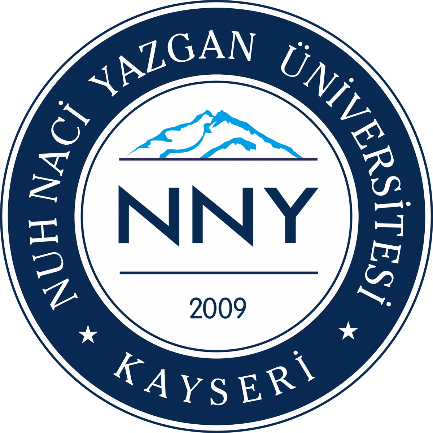 Şekil 1. Bir logo örneğiTablolarTablo 1'de örnek bir tablo verilmiştir. Metin içinde kullanım amacına göre başka tablo türleri de kullanılabilir. Tablo başlığı, sıra numarası ve açıklaması tablonun üzerinde verilmelidir. Tabloların başlıkları ve açıklamaları 11 punto büyüklüğünde yazılmalıdır (bakınız Tablo 1). Tabloda yer alacak metinsel kısımlar gerekli durumlarda 10 puntoya kadar düşebilir.Tablo 1. Bir tablo örneği Sütun 1                     Sütun 2    A                                  X    B                                  Y    C                                  ZToplam                          QBağlantılarAraştırmanın içinde internet tabanlı erişim bağlantıları kullanılabilir. Çalışmaya ilişkin konu hakkında daha fazla bilgi sağlayan bağlantılar (web sayfası dokümanları, işitsel kaynaklar, multimedya vb.) kullanılabilir. Bağlantının yazı tipi ana metindeki yazı tipi (Cambria) ile aynı olmalı ancak altı çizili olmalıdır. Bu bağlantılar ayrıca kaynakça kısmında gösterilecek ise erişim tarihleri link adresinin yanına not düşülmelidir.Sayfa NumaralarıYazar tarafından sayfa numarası verilmemelidir. Ayrıca bildiride üstbilgi ve altbilgi kullanılmamalıdır. Bu tür düzenlemeler, kongrenin yürütücüleri ve yayın dizgicileri tarafından yapılacaktır.Metin İçi Gönderme/ Atıf GösterimiKonuya ilişkin APA (American Psychological Association) 7. sürümün metin içi atıf ve alıntılar kurallarına bakılması önerilmektedir (bakınız APA 7 Yazım Kuralları ve Kaynak Gösterme Kılavuzu, ss. 5-8).SONUÇ VE/VEYA TARTIŞMABu şablonu IFC 2023, VII. Uuluslararası Mobilya Kongresi’nin web sitesinden indirebilirsiniz.ifc2023.nny.edu.tr KAYNAKÇASoyadı, A. ve Soyadı, B., (Yayın Yılı). Makale Adı, Dergi Adı, Cilt (No), Sayfa numaraları. DOI numarası.Soyadı, A. (Varsa Editör), (Yayın Yılı). Kitabın Adı. Yayınevi: Yeri. DOI numarası.Kaynakça gösterimi alfabetik sıraya göre yapılmalıdır. Ayrıca konuya ilişkin APA (American Psychological Association) 7. sürümün referans verme kurallarına bakılması tavsiye edilir. Ek-AMetin içinde “detaylı bilgi için Ek-A” gibi ifade ve kullanımlar varsa kaynakçadan sonra ekler verilmelidir. Ekler tasnif edilerek ve gerekirse ayrı bir sayfanın başından başlayarak mevcut dokümana ilave edilmelidir. Ekler, şablonda sayfa düzeni başlıklı kısımda işaret edilen bildirinin “15 sayfayı aşmaması” kuralından hariç tutulmaktadır.